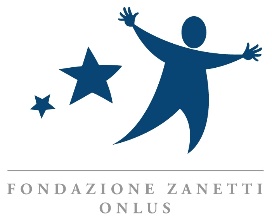 Passi verso l’Altrove documentario (Italia, 2020, 42’)una produzione Fondazione Zanetti 
regia di Marco Zuin
SCHEDA PER LA PROIEZIONE
Istituto	Luogo e data   						          Firma del Dirigente scolastico o del docente di riferimento autorizzatoLa scheda compilata va inviata a segreteria@fondazionezanetti-onlus.org dai docenti o dai dirigenti che vogliono organizzare una proiezione online del documentario gratuitamente in collaborazione con la Fondazione Zanetti.TRATTAMENTO DEI DATI PERSONALI: Ai sensi dell’art. 13, comma 1, del decreto legislativo 30 giugno 2003 n°196, “Codice in materia di dati personali” e successive integrazioni e modificazioni, i dati personali forniti dai candidati saranno registrati e trattati esclusivamente per le finalitàà di gestione della presente procedura. Titolare del trattamento dei dati personali: Fondazione Zanetti Onlus. Si possono esercitare i diritti di cui all’art. 7-8-9-10 del citato decreto (consultazione, modifica, blocco e cancellazione dei dati) rivolgendosi a Fondazione Zanetti Onlus.IndirizzoCAP Città Provincia Tel.Indirizzo mail Classe/i interessata/e alla proiezione del documentario……………………………………………………………………………………………………………............Numero totale degli spettatori (studenti e docenti)…………………………………………………………………………………………………………………….Docente di riferimento per la proiezione (nome, cognome, indirizzo mail, materia di insegnamento)………………………………………………………………………………………………………………........Data visione onlineIndicare la/e data/e della proiezione per ricevere la password temporanea (durata 24 ore)…………………………………………………………………………………………………………………….